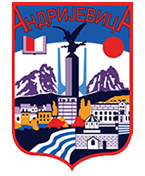 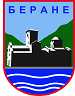 OPŠTINE BERANE I ANDRIJEVICA  U PARTNERSTVU SA PROGRAMOM UJEDINJENIH NACIJA Obrazac za predlaganje predstavnika/ce nevladine organizacije za člana/icu Komisije za raspodjelu sredstava za finansiranje projekata/programa nevladinim organizacijama za 2022. godinu. Ime i prezime predstavnika/ce nevladine organizacije:______________________________________________________________________________________________________________________________________Naziv nevladine organizacije koja predlaže svog predstavnika/cu Komisije : ___________________________________________________________________Dokumentacija koja se dostavlja uz prijedlog:dokaz da je NVO upisana u registar nevladinih organizacija;fotokopiju statuta nevladine organizacje; dokaz da je u prethodne tri godine u oblasti –rodne ravnopravnpostisprovela istraživanje, izradila dokument, organizovala skup ili realizovala projekat usmjeren na unapređenje stanja u ovoj oblast, potpisan od strane lica ovlašćenog za zastupanje i potvrđen pečatom nevladine organizacije; dokaz da je nevladina oganizacija predala poreskom organu prijavu za prethodnu fiskalnu godinu (fotokopija bilansa stanja i uspjeha); izjavu lica ovlašćenog za zastupanje i predstavljanje nevladine organizacije o tome da više od polovine članova/ca organa upravljanja nevladine organizacije nijesu članovi/ce organa političkih partija, javni funkcioneri/ke, rukovodeća lica ili državni službenici/ce ili namještenici/ce;fotokopiju lične karte ili drugog dokumenta na osnovu kojeg se utvrđuje identitet predstavnika/ce nevladine organizacije  za člana/cu Komisije;biografiju predstavnika/ce nevladine organizacije ;dokaz o iskustvu predstavnika/ce nevladine organizacije u rodne ravnopravnpostiizjavu predstavnika/ce da nije član/ca organa političke partije, javni funkcioner/ka, rukovodeće lice ili državni službenik/ca, odnosno namještenik/ca;izjavu predstavnika/ce nevladine organizacije  da prihvata  da ga ta  nevladina organizacija  predloži  kao svog predstavnika/cu  Komisije.                                    M.P                                       _________________	 Potpis lica ovlašćenog za zastupanje  nevladine organizacije